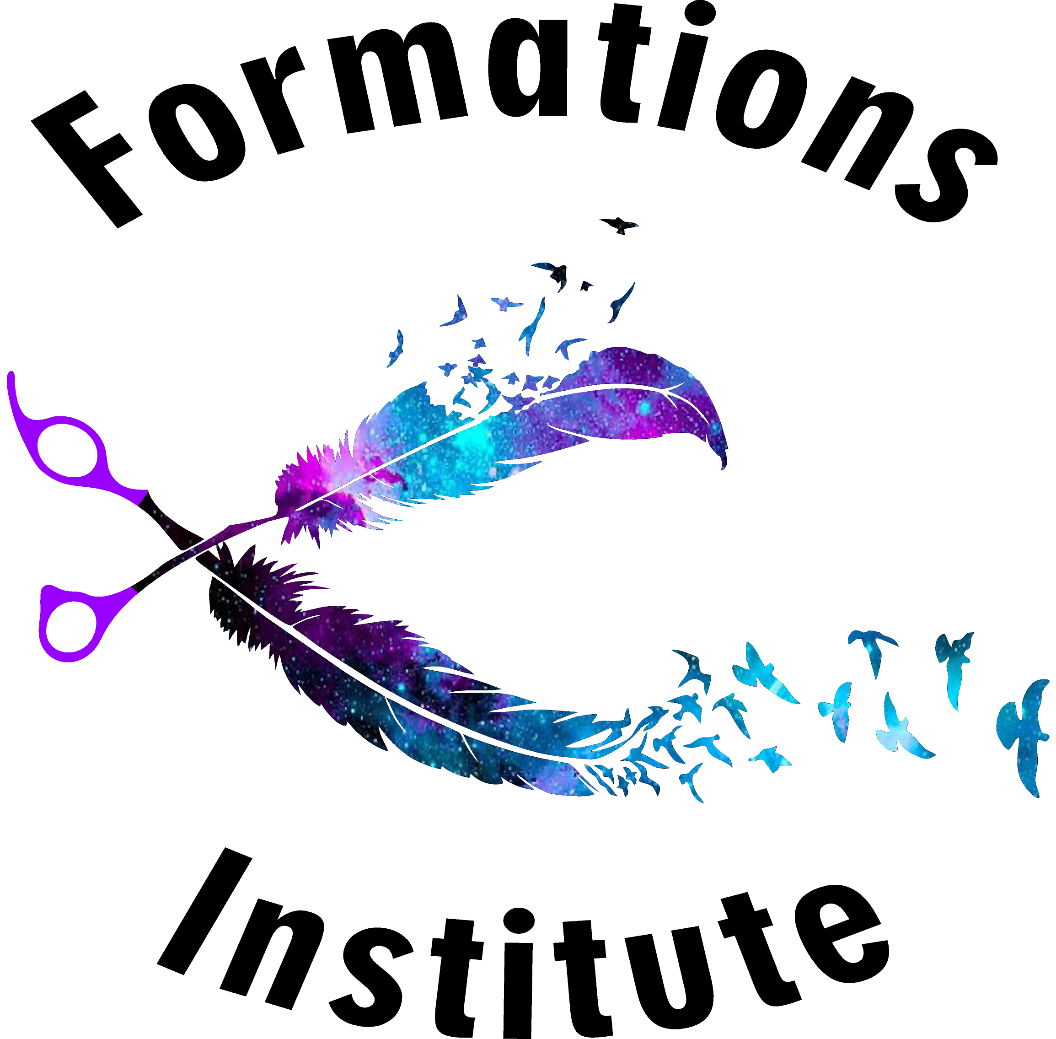 SCHOOLCATALOGEffective Date: April 28, 2023                                    https://formationsinstitute.edu	                      					                            Page		                                           Table of Contents					              2			Introduction						3			Facilities						3			Staff							4			Mission Statement, Objectives 	                                           4                                           Program Outlines, Curriculum, Equipment & Textbooks          4-8			Disadvantages of Cosmetology/Barber Field			8			Earning							8			Admission Policy	 /Requirements 	                                           9-10			Granting Credit	& Transfer Hours				10-11			Re-entry Students						11School Schedule						11			Tuition							11			Financial Aid						11-12			Veterans Benefits	 					12			Net Price Calculator					12			Cost of Attendance					12	Collection Policy						12			Uniforms/Dress Code					12			Graduation Requirements-Licensing Requirements		12-13                                           Transcript Requests                                                                     13			Copyright						13			Attendance/Absences and Leave of Absences		13                                           Temporary Interruption/Terminations/Conduct                          13-14			Withdrawal/Settlement/Refund/R2T4	                             14-15                                           Teach Out Policy                                                                         15			Satisfactory Academic Progress				16			Attendance Progress Evaluations 				17			Maximum Time Frame 					17			Beyond Contract Date/Additional Hours 			17			Academic Progress Evaluations 				17-18	Warning/Appeal/Probation Process                                             18-19	Re-Establishment of SAP					19	Non-credit, Remedial, Non-required review, Repetitions	19	Transfers Regarding to SAP			              20			Compliance with Civil Rights Act				20			Invasion of Privacy/FERPA				20			Employment Assistance					20			Safety							20			Scholarships						20			Internal School Complaint Procedure			21			NACCAS Completion Rates/Annual Report 	Information	21			Federal Consumer Information				21			Crime Awareness	/Campus Safety				21-22				Rules and Regulations					23-27			Covid-19 Policy and Procedures 				28			Code of Ethics						28                                          	Student Sign Off Sheet                                                                29Woodward - Formations Institute was first licensed by the Oklahoma State Board of Cosmetology & Barbering, 2401 NW 23rd, Suite 84, Oklahoma City, Oklahoma, 405-521-2441, under the name of Northwestern Beauty Academy in Woodward, June of 1964, under the ownership of Sue Gallaway. The school was later purchased by Don & Lilly Neill and later transferred to Sherri Jo Yauk in January 2002, and ownership transferred to Northwestern Beauty Academy Corporation, doing business as Woodward Beauty College. On June 1, 2012, it was purchased by Jane & George Nowlin. Jane Nowlin was the President until the college was purchased by Linda and Ricky Freeman in June of 2019.  Linda was named the Chief Executive Officer and the school’s name was then changed to Formations Institute of Cosmetology & Barbering. In 2021 the esthetician program began, and the school officially updated its name to Formations Institute.  In June 1987 the College was accredited by the National Accrediting Commission of Career Arts and Sciences, 3015 Colvin Street, Alexandria, VA, 22314, 703-600-7600.  Formations Institute consistently keeps a highly qualified staff of dedicated instructors.  They are required to attend seminars, clinics, etc. keeping current in knowledge and skills of the industry.Enid – Formations Institute was established in 1963 as Enid Beauty College under the ownership of Lois Record, and later named Formations Institute in 2022 upon a change in ownership to Linda & Ricky Freeman.  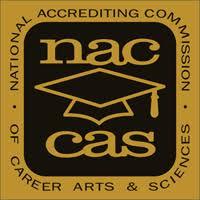 The Institutes are both accredited by:National Accrediting Commission of Career Arts and Sciences (NACCAS)The school is accredited by the National Accrediting Commission of Career Arts and Sciences,3015 Colvin Street, Alexandria VA.22314, phone (703)600-7600.The school is licensed and authorized to operate as a private post-secondary cosmetology schoolin the state by the Oklahoma State Board of cosmetology and Barbering, 2401 NW 23rd, suite g4,Oklahoma City, OK. 73107, phone (405)521-2441.The NACCAS certificate of accreditation and the Oklahoma state Board of cosmetology andBarbering licenses are on display in the reception area. Any person, upon request, will be shownthese documentsFACILITIESWoodward- Formations Institute is an educational facility located at 502 Texas Ave, Woodward, Oklahoma, with approximately 7128 square feet of floor space which includes:		Classrooms		Clinic Floors		Spa Room		Office		Dispensary		Library		Break Room		Reception The entire building is air conditioned and heated for complete comfort throughout the year.  The office is centrally located and is used as a focal point for student advising sessions as well as the registration office.  The facility has limited accessibility, special facilities, and services available for disabled students.Enid- Located at 3905 S. La Mesa Dr., Enid, Oklahoma. The school's facility has approximately 9000 square feet of floor space, which includes two spacious student salon areas, a large classroom with a practice area, a multipurpose classroom and kitchen, dispensary, supply room, a manicure area, facial and pedicure rooms, our offices, reception area, student locker area, two rest rooms and a storage room. The building is easily accessible to the handicapped for services. It is on one level without steps and direct entry to the front door.STAFFWoodward:Linda Freeman		Owner/CEO- Chief Executive Officer/Master Instructor                         580-216-4025Ricky Freeman		Owner/CIO-Chief Information Officer                                                     580-290-0525Autumn Overton                Director/NACCAS Liaison/Admissions Counselor                                          /Financial Aid Administrator/Master Instructor                                         580-334-4805Destiny Lantelme             Master InstructorJamie Lowery                    Master InstructorSpring Roberts                   Master InstructorEnid:Linda Freeman		Owner/CEO- Chief Executive Officer/Master Instructor                         580-216-4025Ricky Freeman		Owner/CIO-Chief Information Officer                                                     580-290-0525Caitlin Edmeade	             Director/NACCAS Liaison/Admissions Counselor                                          /Financial Aid Administrator/Master Instructor                                       580-377-8539Misty Cornforth                Master InstructorSarah Burr                         Master InstructorHeather Perry                    Master InstructorIyawna Dixon                   Master InstructorMISSION STATEMENT MISSION STATEMENTProvide students with a positive learning experience that will promote the skills needed to acquire licensure and gain the competencies necessary to compete as professional leaders in the industry. We lead students to fly in formation so they can position themselves to take full advantage of the updraft created by the learning and education they have received to soar ahead in this Industry, and lead them to flap their wings at just the right time to  maximize an updraft and minimize any  downdraft!Program Objectives: The Institution’s educational objective is to train individuals to be qualified in their prospective field of study and meet the current requirements of today’s industry. Our educational objective pertains to Basic Cosmetology, Barber, Master Instructor, Manicure and /or Esthetician. We strive continuously to improve our training techniques and keep abreast of new trends. We are dedicated to maintaining honest, ethical, fair relationships with staff, students, customers, state boards, and other schools.Program Outlines& Descriptions:BASIC COSMETOLOGYIn the Basic Cosmetology Course, training is provided in all phases of Cosmetology to prepare students to pass the state board licensure examination and for entry level employment in beauty salons and in various areas of cosmetology such as:  competition stylist, platform artist, field technician, salon manager or owner, color analyst, manicurist, facialist or make-up artist. Cosmetology is the art and science of beautifying the hair, nails, and skin.Our curriculum consists of 1500 hours over a period of approximately 58 weeks.  The introduction period consists of the first 150 hours to be spent in theory and practical training before graduating to the clinic floor.  .  Students must have demonstrated competence in both theory and practical before being allowed to participate in practical clinic work.  The remainder of the course is practical clinic work and additional theory.  This course is taught in English.The 1500 clock hour curriculum is prescribed as follows: Theory (must be coordinated with each practical practice subject as is appropriate throughout the course of training) 150 clock hours (2) Manicuring and pedicuring (including sculptured nails and tips and other artificial nail application procedures and care) 90 clock hours (3) Facials (skin care training includes make-up, arching, waxing and/or other methods for nonpermanent hair removal) 160 clock hours (4) Scalp treatments and shampooing/conditioning rinses 30 clock hours (5) Hairstyling, including finger waving, the dressing of wigs, thermal and blow drying 300 clock hours (6) Hair color tints and bleaching and other color treatments 170 clock hours (7) Hair cutting and hair shaping with shears and thinning shears (scissors) razor and clipper (includes beard) 180 clock hours (8) Professional development, Establishment management and unassigned hours for review, examinations, etc. 180 clock hours (9) Hair restructuring/permanent waving and chemical hair relaxing 240 clock hours (10) Total cosmetology hours 1500 hoursThe grading system is as follows:90-100	-	Excellent	 3.5 – 4.0                                80-89	-	Good		 2.5 – 3.4		70-79	-	Satisfactory	 1.5 – 2.4	                60-69	-	Unsatisfactory	 1.0 – 1.4		 59-0 	-	Failure    	 0.9 – 0.0EQUIPMENT, TEXTBOOKS & INSTRUCTIONAL METHODS:Instructional methods may include, but not limited to studies and tests taken from textbooks, demonstrations, lectures, mannequin work and visual aids.BASIC COSMETOLOGY (1500 hours)The following equipment and textbooks or digital textbooks are furnished to all students during the introduction period: Milady's Standard Textbook of Cosmetology, Exam Review, Theory and Practical Workbooks or digital learning , 2 jackets,  4 mannequins  and 1 holder. 1 pair each hair cutting shears and thinning shears, 1 clipper/trimmer set,1 flat iron, 2 curling irons, razor blades and a razor, mani/pedi set to include 1 cuticle nipper, 1 cuticle scissors, 1 toenail clippers, 1 fingernail clippers,  1 cuticle pusher, 1 nail brush, 1 tweezers,  7 assorted  hair brushes, , 10 hard rubber combs, 4 plastic rat tail combs, 4 metal rattail comb, 1 color comb,1 flat top comb,1 taper comb, 1 teasing pick comb, 12 butterfly clamps,1 shampoo cape, 1 blow dryer, 2 spray bottles, 3 acrylic nail brushesThe kit is property of the school, and no items shall leave the campus, until such time the student has graduated from the course. For withdrawn/dropped students who do not complete the course the kit will be prorated for the time used and the items will be retained by the school. Any items left at the school beyond graduation will become property of the school.BARBERIn the Barber course, training is provided to prepare students to pass the state board licensure examination and for entry level employment, exhibit proper work habits, practice the most contemporary techniques to ensure success in school and employment on the job, and display competency in entry-level employment as a Barber. Barbering is the art and science of maintaining the hair, through the art of cutting and shaving, including techniques for shampooing and conditioning, performing plain manicures, and skin care techniques. Our curriculum consists of 1500 hours over a period of approximately 58 weeks.  The introduction period consists of the first 150 hours is to be spent in theory and practical training before graduating to the clinic floor This includes studies and tests taken from textbooks, demonstrations, lectures, mannequin work and visual aids.  Students must have demonstrated competence in both theory and practical before being allowed to participate in practical clinic work.  The remainder of the course is practical clinic work and additional theory.  This course is taught in English.The 1500 clock hour curriculum for the barber course is prescribed as follows:(1) Safe work practices, infection control, bacteriology, implements, tools, equipment, sterilization, disinfection and safety 155 clock hours (2) Salesmanship, job search, shop management, history of barbering and professional image 175 clock hours (3) Anatomy, physiology, chemistry, electricity and light therapy, properties and disorders of skin, scalp and hair, hair and scalp treatments 200 clock hours (4) Facial massage and treatment 40 clock hours (5) Haircutting and styling 580 clock hours (6) Chemical relaxing, soft curl perms, permanent waving 95 clock hours (7) Hair coloring 150 clock hours (8) Men’s hairpieces, mustache, beard design and shaving 65 clock hours (9) Board rules, regulations and statutes 40 clock hours (10) Total hours 1500 hours.The grading system is as follows:90-100	-	Excellent	 3.5 – 4.0                                80-89	-	Good		 2.5 – 3.4		70-79	-	Satisfactory	 1.5 – 2.4	                60-69	-	Unsatisfactory	 1.0 – 1.4		 59-0 	-	Failure    	 0.9 – 0.0EQUIPMENT, TEXTBOOKS & INSTRUCTIONAL METHODS:Instructional methods may include, but not limited to studies and tests taken from textbooks, demonstrations, lectures, mannequin work and visual aids.BARBER (1500 hours)The following equipment and textbooks or digital  are furnished to all students during the introduction period:  Milady's Standard Professional Barbering Textbook Exam Review,  and Student Workbook or digital learning, 4 Mannequins,  Professional Hair Dryer, Razors, Barber Razor, Barber Razor Replacement Blades, 6 Assorted Hair Brushes, , Combs, Rake Handle Comb (Color),  2 Fine-Tooth Rattail Comb, Professional Barber Comb, Styler With Inch Marks (Regular), Large Comb-Out Comb, Hair Lifting Pick 2 1/2", Angled Styling Comb, Tweezers , Spray Bottle - 8 oz., Spray Bottle - 16 oz., 2  Student Jackets, Professional Barber Shear Set and Shears. 2 curling irons, flat ironThe kit is property of the school, and no items shall leave the campus, until such time the student has graduated from the course. For withdrawn/dropped students who do not complete the course the kit will be prorated for the time used and the items will be retained by the school. Any items left at the school beyond graduation will become property of the school.MASTER INSTRUCTOR In the Master Instructor Course, training is provided to prepare students to pass the state board licensure examination and to prepare the student for entry level employment as an instructor in a school of cosmetology or such areas as: Manufacturer’s representative, research technician, school administrator/manager or school instructor trainer. Master Instructors learn to sharpen their skills while effectively teaching, guiding, and assisting students. Our curriculum consists of 1000 hours over a period of approximately 38 weeks.  This program is designed to train Student Instructors to teach theory and practice of cosmetology, using various teaching aids; such as textbooks, audio-visual aids, tests, etc...  In addition, students are taught professional competencies as a teacher and the personal characteristics that contribute to success in teaching.  This course is taught in English.The 1000 clock hour Master Cosmetology Instructor course curriculum is prescribed as follow: (1) Orientation 60 clock hours (2) Introduction to teaching and curriculum 120 clock hours (3) Course outlining and development; lesson planning; teaching techniques; teaching aids; developing and administering and grading examinations 330 clock hours (4) Cosmetology Law, cosmetology school management and record keeping 90 clock hours (5) Teaching - assisting in the classroom and clinic 150 clock hours (6) Practice teaching - classroom and clinic 250 clock hours (7) Total hours 1000 hoursThe grading system is as follows:90-100	-	Excellent	 3.5 – 4.0                                80-89	-	Good		 2.5 – 3.4		70-79	-	Satisfactory	 1.5 – 2.4	                60-69	-	Unsatisfactory	 1.0 – 1.4		 59-0 	-	Failure    	 0.9 – 0.0EQUIPMENT, TEXTBOOKS & INSTRUCTIONAL METHODS:Instructional methods may include, but not limited to studies and tests taken from textbooks, demonstrations, lectures, mannequin work and visual aids.MASTER INSTRUCTOR (1000 hours)The following is furnished to all master instructor students: Oklahoma State Board Rules and Regulation Book, Milady’s 3rd edition Master Educator Student Course Book or digital version , Exam Review Book or digital version, and a smock.The kit is property of the school, and no items shall leave the campus, until such time the student has graduated from the course. For withdrawn/dropped students who do not complete the course the kit will be prorated for the time used and the items will be retained by the school. Any items left at the school beyond graduation will become property of the school.MANICURE In the Manicure Course, training is provided to prepare students to pass the state board licensure examination and for entry level employment, to prepare the student in ethics and professional attitudes needed to work in the beauty profession.  This course is designed to enable the student to compete in the nail industry in various areas such as:  a manicurist, nail technicians, salon manager, salon owner, platform artist, or competition nail technician. Manicuring is the use of basic manipulative skills, safety judgements, and proper work habits while performing manicuring, pedicuring, gel polish, hard nails, nail wraps and waxing procedures. Our curriculum consists of 600 hours over a period of approximately 23 weeks.  The introduction period consists of the first 80 hours, or the first 3 weeks spent in theory and practical training.  This includes studies and tests taken from textbooks, demonstrations, lectures, mannequin work and visual aids.  The remainder of the course is divided between practical clinic work and review class. This course is taught in English.The 600-clock hour curriculum is prescribed as follows:(1) Bacteriology, disinfection and sanitation 40 clock hours (2) Nail structure, composition, disorders and diseases 60 clock hours (3) Manicuring and pedicuring (includes waxing or other non-permanent hair removal) 160 clock hours (4) Artificial nails 160 clock hours (5) Nail art 60 clock hours (6) Establishment development (includes business administration and law; insurance; professional ethics; record keeping; business telephone techniques; salesmanship; displays and advertising; hygiene and public health) 80 clock hours (7) Board rules, regulations and statutes 40 clock hours (8) Total hours 600 hours.The grading system is as follows:90-100	-	Excellent	 3.5 – 4.0                                80-89	-	Good		 2.5 – 3.4		70-79	-	Satisfactory	 1.5 – 2.4	                60-69	-	Unsatisfactory	 1.0 – 1.4		 59-0 	-	Failure    	 0.9 – 0.0EQUIPMENT, TEXTBOOKS & INSTRUCTIONAL METHODS:Instructional methods may include, but not limited to studies and tests taken from textbooks, demonstrations, lectures, mannequin work and visual aids.MANICURE (600 hours)The following equipment and textbooks or digital learning ,  are furnished to all students during the introduction period:  Milady’s Standard Nail Technology, Milady’s Standard Nail Technology Workbook, Exam Review , 2  jackets, nail trainer kit,  toe & nail clippers, tweezers, cuticle nipper, 1 spray bottle, 6 nail brushes, triple cutter, pusher, scissors, curette, case with wheels, nail drillThe kit is property of the school, and no items shall leave the campus, until such time the student has graduated from the course. For withdrawn/dropped students who do not complete the course the kit will be prorated for the time used and the items will be retained by the school. Any items left at the school beyond graduation will become property of the school.ESTHETICIAN In the Esthetician course, training is provided to prepare students to pass the state licensure exam, exhibit proper work habits and for entry level employment in salons and spas. This program is designed to enable students to compete in the skin care profession. Esthetician students gain skills in skin analysis, light therapy, facials and cosmetic applications, body services for the treatment of skin and waxing.  Our curriculum consists of 600 hours over a period of approximately 23 weeks.  The introduction period consists of the first 80 hours are spent in theory and practical training.  This includes studies and tests taken from textbooks, demonstrations, lectures, mannequin work and visual aids.  The remainder of the course is divided between practical clinic work and review class. This course is taught in English.The 600-clock hour curriculum is prescribed as follows: (1) Bacteriology, disinfection, sanitation and safety 80 clock hours (2) Sciences: Histology, dermatology and physiology of the skin (includes structure and function of skin and glands; color and morphology) 180 clock hours (3) Facials: (includes draping, manipulations, cleaning and toning; chemistry and light therapy and make-up 200 clock hours (4) Non-permanent hair removal: (includes methods and procedures and arching) 40 clock hours (5) Salon development: (includes business administration and law; insurance; professional ethics; record keeping; business telephone techniques; salesmanship; displays and advertising; hygiene and public health) 60 clock hours (6) Board rules, regulations and statutes 40 hours (7) Total hours 600 hoursThe grading system is as follows:90-100	-	Excellent	 3.5 – 4.0                                80-89	-	Good		 2.5 – 3.4		70-79	-	Satisfactory	 1.5 – 2.4	                60-69	-	Unsatisfactory	 1.0 – 1.4		 59-0 	-	Failure    	 0.9 – 0.0EQUIPMENT, TEXTBOOKS & INSTRUCTIONAL METHODS:Instructional methods may include, but not limited to studies and tests taken from textbooks, demonstrations, lectures, mannequin work and visual aids.ESTHETICIAN (600 hours)The following equipment and textbooks or digital learning are furnished to all students during the introduction period: Milady’s Standard Esthetics, Milady’s Standard Esthetics Workbook , Milady’s Standard Foundations, make-up kit with disposable applicators, one (1) set of five (5) make-up brushes, one (1) comb-out cape, one (1) tweezer, facial product kit, 2 jacketsThe kit is property of the school, and no items shall leave the campus, until such time the student has graduated from the course. For withdrawn/dropped students who do not complete the course the kit will be prorated for the time used and the items will be retained by the school. Any items left at the school beyond graduation will become property of the school.DISADVANTAGES OF BASIC COSMETOLOGY, BARBER, MASTER INSTRUCTOR, MANICURE OR ESTHETICIAN CAREERSThese are physically and mentally demanding professions that require dexterity and patience.  There is always the possibility of chemical allergies, foot, hand, leg, and back problems.  Long and unusual hours may be required while building a clientele.  In addition, income structure can vary with combinations of salary, salary and commission, self-employment, and booth rental. EARNINGSBasic Cosmetology/Barber/Manicure/Esthetician earn income from commissions or wages and from tips.  Those who are not salon owners receive a percentage of the money they take in, usually 60 percent; however, a few are paid straight salaries. See http://formationsinstitute.edu for additional information on ‘Gainful Employment Disclosures’.Weekly earnings (including tips) of beginning cosmetologists/barbers/manicurists/estheticians generally range between $300 and $500 according to limited information available.  Experienced cosmetologists/barbers usually earn between $1200 and $1500 a week.Earnings also depend on the size and location of the salon, patrons’ tipping habits, competition from other beauty salons, and the individual cosmetologist/barbers/manicurists/esthetician’s ability to attract and hold regular patrons.ADMISSION REQUIREMENTSAdmissions Policy:The institute will ensure that each student meets one of the following criteria in accordance with NACCAS guidelines.At the time of admission, the student shall provide proof of the following:a. Have successfully completed high school or in equivalent as evidenced by any of theitems on the following non-exhaustive list: copy of diploma, copy of GED certificate, copyof a transcript showing high school completion, or a certificate of attainment (onlyapplicable to non- Title IV recipients) etc., orb. Have evidence of completion of home schooling that state law treats as a home orprivate school.  If the state issues a credential for home schooling, maintain thiscredential, orc. Have evidence that verification of a foreign student’s high school diploma has beenperformed by an outside agency that is qualified to translate documents into English andconfirm the academic equivalence to a U.S. high school diploma. Translation ofdocuments are at student cost.  The institution will bear no cost for translation ofdocuments, ord. Copy of transcript showing a minimum 8th grade education (only applicable to non- TitleIV recipients)e. The institute does not participate in the ability to benefitf. The institute does not participate in a training agreementg. A valid ID (all applicants)h. If administration has reason to believe the High School Diploma, GED, transcript, or home school completion is not valid, the administration will take steps to ensure the validity of the document. May include but not limited to:	a. Contact the institute that issued the document	b. Research the institution to verify it is a credible institutionc. Review any websites or lists that might be provided by auditors, federal government, and state government showing schools that they consider to be questionableThe institute provides all written materials, i.e.: enrollment agreements, catalog, etc., to students at admissions.The institute does not discriminate based on sex, age, race, color, religion, or ethnic origin inadmitting studentsBASIC COSMETOLOGY (1500 hours), BARBER (1500 hours)The applicant must be 16 years old with proof of age, proof of high school diploma or equivalent such as GED, or copy of a transcript showing high school completion, proof of completed homeschooling (state credentialed) at the secondary level. Foreign High School Diplomas must be obtained by applicant and subject to being checked for verification with an outside agency who is qualified to translate documents into English and confirm the academic equivalence to a High School Diploma. Foreign diploma translation costs will be billed to the student.MASTER INSTRUCTOR (1000 hours)The applicant must have an Oklahoma License in Basic Cosmetology, Barbering,  Manicure, or Esthetician and proof of age, proof of high school diploma or equivalent such as GED, or proof of completed homeschooling (state credentialed) at the secondary level. Foreign High School Diplomas must be obtained by applicant and subject to being checked for verification with an outside agency who is qualified to translate documents into English and confirm the academic equivalence to a High School Diploma. Foreign diploma translation costs will be billed to the student.MANICURE (600 hours), ESTHETICIAN (600 hours)The applicant must be 16 years old with proof of age, proof of high school diploma or equivalent such as GED, or copy of a transcript showing high school completion, proof of completed homeschooling (state credentialed) at the secondary level. Foreign High School Diplomas must be obtained by applicant and subject to being checked for verification with an outside agency who is qualified to translate documents into English and confirm the academic equivalence to a High School Diploma. Foreign diploma translation costs will be billed to the student. Information for the GED can be obtained by calling Oklahoma Department of Education Toll Free (800) 405-0355GRANTING CREDIT FROM OTHER SCHOOLS/TRANSFERSUpon approval from the Oklahoma State Board of Cosmetology and Barbering, any clock hours earned at another institution are subject to be accepted by Formations Institute. The school does not guarantee the acceptance of transfer students.  All transfer students will be evaluated and accepted on their individual merits. The maximum number of credit hours transferable are not to exceed 50% of the total course hours, unless ALL of a student’s transfer hours were earned at another Formations institute. Formations Institute does not recruit students already attending or admitted to another school offering a similar program of study. RE-ENTRY STUDENTSA student in good standing who has temporarily withdrawn may re-enter a course of study, within 180 calendar days, with no loss of credit upon, and no change in tuition fees, upon the approval of the Oklahoma State Board of Cosmetology and Barbering.  For students beyond 180 calendar days, tuition rates current at the time of re-entry will apply to the balance of training hours needed.  Students will re-enter in the same satisfactory academic progress status as at the time of withdrawal regardless of the amount of time that elapsed or the status in which they left, until the next scheduled evaluation.SCHOOL SCHEDULEThe school is operated year-round, Tuesday through Friday. We offer AM & PM Schedules. AM Students are to report from 8:30 am – 5:00 pm. PM Students are to report 12:30-9:00 PM. Am & PM Students get a 30 min lunch break daily. The minimum number of hours per week required for each schedule offered toward completion of the program is 26 hours per week. Formations Institute will be closed the following days:  New Year’s Day, Memorial Day, Independence Day Observance (July 4 & 5), Labor Day, Thanksgiving (Thursday- Sunday), and Christmas Break (December 23- January 1).  Classes start as the schedule allows.  Enrollment can occur anytime a vacancy exists.  Formations Institute usually starts new classes on the first Tuesday of each month but reserves the right to adjust start dates based upon how they fall on the calendar and posted school closed days. Weather closures will follow the same as the  Public Schools cancellation days, these days will not adversely affect your attendance. Woodward will close for weather when Woodward Public Schools cancels. Enid will close for weather when End Public Schools cancels.TUITION	BASIC COSMETOLOGY (1500 HOURS)					BARBER (1500 HOURS)	Registration Fee		$      150.00					Registration Fee	$        150.00Kit & Textbooks		$   1,650.00					Kit & Textbooks	$     1,650.00	Tuition			$ 15,750.00				 	Tuition		$    15,750.00	Total Cost		$ 17,550.00					Total Cost	$    17,550.00	MASTER INSTRUCTOR (1000 HOURS)					MANICURE (600 HOURS)	Registration Fee		$      150.00					Registration t Fee	 $    150.00Kit & Textbooks		$      600.00					Kit & Textbooks	 $ 1,150.00Tuition			$   10,500.00					Tuition		 $ 6,300.00                           Total Cost		$ 11250.00					Total Cost	 $ 7,600.00ESTHETICIAN (600 HOURS)                                                                          OTHER COSTS: AS APPLICABLERegistration Fee		$    150.00                                                          Additional Instructional Hours – See pg. 17Kit & Textbooks		$ 1,650.00                                                                      Additional Transcript – See pg. 13Tuition			$ 8,100.00Total Cost		$ 9,900.00FINANCIAL AIDThere are several sources of financial aid for students.  Applicants may be eligible for Title IV Federal Financial Aid.  The Federal Pell Grant Program makes funds available to eligible students.  A grant is a gift and does not have to be repaid.  Federal Direct Loans are made to students through the Department of Education Loan Program.  Loans are borrowed money that must be repaid with interest.  Students eligible for receiving Title IV funds must be enrolled as a regular student in an eligible program, cannot also be enrolled in elementary or secondary school, must have a high school diploma or equivalent or have been home-schooled at the secondary level, must make satisfactory academic progress (see Satisfactory Academic Progress-page 7), must meet enrollment status requirements, and must have resolved any drug conviction issue. The following agencies provide educational funds to qualifying students:U.S. Department of EducationU.S. Department of Veteran Affairs                                           U.S. Bureau of Indian AffairsAll students requesting financial aid must complete the Free Application for Federal Student Aid (FAFSA) either online at www.studentaid.gov or with the Financial Aid Administrator. Complete the Verification process, if required, within 45 days.   Additionally, the Institution may request verification for any other application items.  Students are made aware of their estimated eligibility from an analysis performed through FA Solutions Systems, if the application is submitted electronically.  Students are advised of their eligibility and awards only from a processed record generated from the U.S. Department of Education.  Financial need is determined by an assessment of the student's spouse and/or parent/legal guardian's income and assets.  The Expected Family Contribution (EFC) is determined through the level 8 needs analysis.  See https://formationsinstitute.edu for more information on Financial Aid or Consumer Information or visit www.studentaid.ed.gov.For general information or information regarding financial aid, contact the administrative office Tuesday through Friday, 9:30 am to 5:00 pm. Or email to enroll@formationsinstitute.eduVETERANS BENEFITS have been withdrawn by the school as of Nov 3, 2022, Other Resources for Tuition/ Aid:Students may also qualify for Vocational Rehab Services / Bureau of Indian Affairs Benefits / or other ScholarshipsBeautychangeslives.orgNet Price CalculatorThe school's net price calculator can be found at www.formationsinstitute.edu	Cost of Attendancehttps://nces.ed.gov/collegenavigator/?q=Formations+Institute&s=OK&zc=73801&zd=0&of=3&id=208044COLLECTION POLICYAny Title IV assistance will first apply against fees, supplies, books, and tuition amount owed to the school.  Any remaining monies will be given to the student for living purposes.  If the student does not qualify for Title IV assistance, the student will be placed on a payment plan. The school accepts cash, money orders, credit cards, debit cards, scholarships, checks and Title IV or loan money. Terms of payment is listed on the Enrollment Agreement. Students course hours will be turned in to the State Board, and a student will be considered graduated, however the school will not send in a release of hours until tuition is paid in full. A student cannot sit for the state board examination until hours are released.UNIFORMS/DRESS CODEStudents are required to wear freshly laundered smocks included in the kit, clean and wrinkle free clothing, and fully enclosed supportive shoes. Trendy jeans are allowed, but the hole in the jeans is at Administration discretion.  Holes in jeans are to be trendy but not excessive to the point where half a leg is hanging out. Shorts may also be worn from Spring Break for the Public-School calendar to Labor Day, (ONLY cargo, business casual, or denim material will be allowed - length must be dollar bill width from top of knee,  this means a dollar bill must lay horizontally and touch the top of the knee and the hem of the shorts). Dresses are NOT allowed.  Students are required to come to school ready for the day with full make-up preferred, at the very least mascara and lipstick, unless there is a documented reason such as an allergy note from your physician.  Students are required to have their hair always styled (you can dress up a messy bun without looking like you just crawled out of bed) All students must adhere to this code, otherwise they will be sent home due to misconduct until they can come back with proper uniform. Students will be sent home and will NOT receive credit for hours in which they are not adhering to school dress code.GRADUATION REQUIREMENTS-LICENSING REQUIREMENTSThe school will grant a Certificate of Completion and Official Transcript of Hours for the applicable course to students when the student has successfully completed the required number of hours in the enrolled course, all exit paperwork, and paid the school in full or establish a payment plan to pay the balance owed. The school will issue an Official Transcript of Hours for the applicable course to students who withdraw prior to the program completion when the student has successfully completed required exit paperwork, attended an exit interview, and paid all debts to the school. At such time of your withdrawal the school will notify the board of any unpaid balance on the student affidavit of withdrawal form. Accumulated hours with an unpaid balance shall not constitute completed hours for the purpose of transferring or sitting for the examination. For the hours to be released a student must pay balance in full. At such time a balance is paid in full, the school will notify the board of the release of hours.TRANSCRIPT REQUESTSThe school may charge a $10.50 transcript fee for additional transcripts requested.A license may then be obtained by successfully completing the state board examination. The Oklahoma State Board of Cosmetology and Barbering (OSBCB) examinations are held regularly at their testing facility in Oklahoma City.  The examination consists of a written test for theory and a practical skills test.  Upon satisfactorily completing the required number of hours in the enrolled course, the student will then be eligible to register for the examination.  To be licensed, students must pass the OSBCB exams with a minimum grade of 75% on both the theory and practical exam.  COPYRIGHT INFRINGEMENT  Summary of civil and criminal penalties for violation of federal copyright laws: Copyright infringement is the act of exercising, without permission or legal authority, one or more of the exclusive rights granted to the copyright owner under section 106 of The Copyright Act, Title 17 of the United States code. These rights include the right to reproduce or distribute a copyrighted work. In the filesharing context, downloading or uploading substantial parts of a copyrighted work without authority. Penalties for copyright infringement include civil and criminal penalties. Anyone found liable may be ordered to pay actual and/or statutory damages of 750-30.000 per copyright. For willful infringement a court may charge up to 150,000 per copyright. A court may also assess other fees and costs. For more info visit: www.copyright.govATTENDANCE, BREAKS, LUNCH BREAKS, ABSENCES AND LEAVE OF ABSENCESAttendance: Students must attend total clock hours for their enrolled course. Student daily schedules of 8 hours have an allotted 30 min lunch break, and two 15 minutes on campus breaks built in per day. Students must adhere to the SAP policy to graduate within their maximum time frame on enrollment agreement.  Students clock in and out on the electronic time clock.   Any student late to theory class will NOT be allowed to clock in until after theory class is over. There is no partial attendance for theory.Breaks: Students are allowed two 15 minute on-campus breaks per day, one in the am, and one in the pm. On-campus breaks are to be signed in and out on break clip board located by break room. Off-campus breaks must be clocked out on timeclock. Use breaks to tend to personal calls, eating, and/or getting a drink. If you fail to take a break or choose to come in early from your break, you have chosen to forfeit your break or remainder thereof. Students who go out to the parking lot for any reason throughout the day will be clocked out on a break, for a minimum of a full 15-minute break per occurrence. Breaks are not partially clocked out off campus, and partially signed out on campus-IT IS ONE OR THE OTHER. When not on break students shall be working on downtime, clients, or assigned tasks per instructor. Additional breaks, on or off campus, student must be clocked out.Lunch Breaks: Students attending more than 6 hours are required to take a 30-minute lunch break. Students are encouraged to mark themselves out in the scheduling system to avoid online bookings during lunch breaks.Absences: There are no excused absences. Students must also contact the school each day they will be absent or late.Students are encouraged to mark themselves out in the school scheduling system to avoid online bookings.  If absent for 2 calendar weeks (14 calendar days), the student will be terminated.   LEAVE OF ABSENCES/TEMPORARY INTERRUPTIONS/COURSE INCOMPLETIONSLeave of Absences will be validated on an individual basis.  No loss of credit or change in satisfactory progress will occur due to the temporary interruption. Leave of Absence requests forms are available from the Administrator and must be approved by the Administrator in advance. The institution may grant an LOA to a student who did not provide the request prior to an LOA, due to an unforeseen circumstance. Unforeseen circumstances must have a documented reason on the unforeseen circumstance letter contained in the students file upon approval by administration. Upon return from unforeseen LOA, a student will then sign the LOA request/ addendum to enrollment agreement form. A student will not be granted an LOA if the LOA, together with any additional previous LOA’s, exceeds a total of 180 calendar days in any 12-month period.If enrollment is temporarily interrupted for a Leave of Absence (LOA), the student will return to school in the same progress status as prior to the leave of absence. Hours elapsed during a leave of absence will extend the student’s contract period and maximum time frame by the same number of calendar days taken in the leave of absence and will not be included in the student's cumulative attendance percentage calculation. No additional institutional charges will be assessed because of an LOA.  If a student does not return from a LOA, they will be withdrawn/terminated from the course.  The withdrawal date for the purpose of calculating a refund is always the student’s last day of attendance.  Students who fail to return from a leave of absence and withdrawal prior to completion of the course, but wish to re-enroll within 180 calendar days, will be treated as an unapproved LOA, and will return in the same satisfactory academic progress status as at the time of withdrawal. GROUNDS FOR TERMINATION/CONDUCTAdministration has the right to suspend or dismiss for conduct that disrupts the school program or negatively reflects in any way upon the school.  Students dismissed because of misconduct may not be reinstated until the school is assured that reasons for such action will be corrected. This conduct may include but is not limited to causing a scene on the clinic floor, insubordination toward staff, disrespect of staff, foul language, inappropriate behavior, disregarding the dress code policy, refusal of services, or excessive breaks. It will be at the School Administrations discretion per occurrence. You may be suspended until the situation is rectified, whether it be 1 hour or 1 day, it may be the remainder of the day plus 1 day, or a week. The school may terminate a student’s enrollment for immoral or improper conduct, any actions that could cause bodily harm to a client, student or employee, willful destruction of school property, cheating, theft, illegal acts, failure to make scheduled payments, failure to return from a leave of absence, receiving 3 suspensions, noncompliance with catalog policies, general policies, educational requirements, enrollment agreement terms, state laws and regulations or school rules. The student will be charged the administrative cancellation fee outlined in the Withdrawal/Settlement/Refund/R2T4 section of this catalog.WITHDRAWAL/SETTLEMENT/REFUND/R2T4:For applicants who cancel enrollment or students who withdraw from enrollment, a fair and equitable settlement will apply.  The following policy will apply to all terminations for any reason, by either party, including student decision, course or program cancellation, or school closure.  Any monies due the applicant or students shall be refunded within 45 days of official cancellation or withdrawal.  Official cancellation or withdrawal shall occur on the earlier of the dates that:An applicant who is not accepted by the institution is entitled to a refund of all monies paid including the registration fee.If a student or legal guardian cancels the contract in writing, within three business days of signing the enrollment agreement, regardless of whether the student has actually started training, is entitled to a refund of all monies paid including the registration fee.A student cancels a contract after 3 days of signing, but prior to entering classes. In this case , student is entitled to a refund of all monies paid to the school less an application fee, if applicable, and registration fee of $150.00A student on an approved leave of absence notifies the school that he/she will not be returning.  The date of withdrawal shall be the earlier of the date of expiration of the leave of absence or the date the student notifies the institution that they will not be returning.A student is expelled by the school. (Unofficial withdrawals will be determined by the institution by monitoring attendance at least every 30 days)In type 2,3,4 official cancellations or withdrawals, the cancellation date will be determined by the postmark on the written notification, or the date said notification is delivered to the school administrator or owner in person.For students who enroll and begin classes but withdraw prior to course completion (after three business days of signing the contract), the following schedule of tuition earned by the school applies.  All refunds are based on scheduled hours:PERCENT OF SCHEDULED TIME					TOTAL TUITION SCHOOLENROLLED TO TOTAL COURSE/PROGRAM					SHALL                                                                                                                                                 RECEIVE/RETAIN    		0.01%    to    0.4.9%							20%		   5%       to    09.9%							30%		 10%       to    14.9%							40%		 15%       to    24.9%							45%		 25%       to    49.9%							70%		 50%       and over							100%All refunds will be calculated based on the students' last date of attendance.  Any monies due a student who withdraws shall be refunded within 45 days of a determination that a student has withdrawn, whether officially or unofficially.  In the case of disabling illness or injury, death in the student’s immediate family or other documented mitigating circumstances, a reasonable and fair refund settlement will be made. Students who withdraw or terminate prior to course completion are charged a drop administrative fee of $150. Students are charged a pro-rated kit fee for each registered payment period in which they enroll. Students who withdraw prior to completing their contracted program will be responsible for those pro-rated charges which have been applied to their ledger prior to withdrawal. This policy applies to tuition and fees charged in the enrollment agreement.  Other miscellaneous charges the student may have incurred at the institution (extra kit materials, books, etc.) will be calculated separately at the time of withdrawal.  All fees are identified in the catalog and in this enrollment agreement.If a Title IV financial aid recipient (TIV) withdrawals prior to course completion, a calculation for return of TIV funds will be completed and any applicable returns by the school shall be paid, as applicable, first to Unsubsidized Federal Direct Loan Program; second to Subsidized Federal Direct Loan Program, third to Direct Parent PLUS Loans; fourth to Federal Pell Grant Program, and fifth to the Iraq and Afghanistan Service Grant (IASG) or TEACH grants,  and final to the student.  A calculation on the amount of TIV funds is the percentage of the period completed as determined by dividing the number of hours the student was scheduled to complete in the payment period, as of the day the student withdrew, by the total number of hours in the same period.  A student withdrawing from a clock hour program earns 100% of the aid if the student's withdrawal date occurs after the point that he/she was scheduled to complete 60% of the scheduled hours in the payment period.  This TIV return will then be calculated per the refund policy as defined.  All refunds will be applied within 45 days from the date of determination of the students withdraw. After all applicable returns to TIV aid have been made, this refund policy will apply to determine the amount earned by the school and owed by the student.  If the student has received personal payments of Title IV aid, he/she may be required to refund the aid to the applicable program.  Examples of Return to Title IV Funds are available upon request from the School Administrator.  The school has adopted and implemented a policy whereby they obtain authorization from the student to hold Title IV funds (funds that exceed allowable charges).  This policy states that a student may rescind the agreement.  In the event the student wishes to rescind the agreement, the decision to change is presented to the School Administrator in written form. Upon receipt of a written notification form from a student rescinding the authorization to hold Title IV funds exceeding allowable charges, the account is reviewed and if a credit balance is reflected, the account is immediately adjusted, and credit balances are dispersed according to Federal regulations.Post-withdrawal disbursements that a student has earned but have yet to be disbursed to the student will be disbursed as follows: Grants will be disbursed within 45 days, Loans will be offered to the student within 30 days, and students have 14 days to respond if the student accepts or denies the loans. All post-withdrawal disbursements will be applied to the student’s account first, and any resulting credit balance will be given to the student within 14 days of the R2T4 (Return to Title IV) calculation is completed.TEACH OUT POLICY:  If permanently closed or no longer offering instruction after a student has enrolled, and instruction has begun, the school will provide a pro rata refund of tuition to the student.  If the course is canceled after a student’s enrollment, and before instruction has begun, the school will either provide a full refund of all monies paid or completion of the course at a later time. If the course is cancelled after students have enrolled, and instruction has begun, the school shall provide a pro rata refund for all students transferring to another school based on the hours accepted by the receiving school OR provide completion of the course OR provide a full refund of all monies paid. The institution will satisfy any outstanding financial obligations the institution has to Local, State, or Federal providers of financial aid.  The institution will notify NACCAS of the closing.  The institution will provide NACCAS a list of all students that are enrolled at the time of the closing and the arrangements for each of those students.  the institution will maintain all relevant information of the closing on their website and all social media.  The institution will comply with applicable State and/or Federal laws regarding record maintenance.  The institution will provide all enrolled students with a Copy of NACCAS “How to Locate an Accredited Institution Within Your Field of Study” document. SATISFACTORY ACADEMIC PROGRESS POLICY(SAP)The Satisfactory Academic Progress Policy is consistently applied to all students (Title IV recipients and non-Title IV recipients regardless of if they are part time or full time) enrolled at the school.  It is printed in the catalog to ensure that all students receive a copy prior to enrollment. The policy complies with the guidelines established by the National Accrediting Commission of Career Arts and Sciences (NACCAS) and the federal regulations established by the United States Department of Education.EVALUATION PERIODSAcademic Year-The amount of academic work students enrolled in a course or program must complete each year, and the number of academic weeks in which they are expected to complete it. Formations Institute has a 900 Clock Hour academic year, over at least 36 weeks of instruction.Students are evaluated for Satisfactory Academic Progress, when both actual hours and academic weeks are met as follows:Program) Basic Cosmetology-1500 Clock Hours	1st Evaluation Period Ends: 450 actual hours and 18-weeks         2nd Evaluations Period Ends: 900 actual hours and 36-weeks         3rd Evaluation Period Ends: 1200 actual hours and 47-weeksProgram) Barber-	1500 Clock Hours	1st Evaluation Period Ends: 450 actual hours and 18-weeks         2nd Evaluations Period Ends: 900 actual hours and 36-weeks         3rd Evaluation Period Ends: 1200 actual hours and 47-weeksProgram) Master Instructor -1000 Clock Hours	1st Evaluation Period Ends: 500 actual hours and 19-weeksProgram) Manicure -600 Clock Hours	1st Evaluation Period Ends: 300 actual hours and 11-weeksProgram) Esthetician -600 Clock Hours	1st Evaluation Period Ends: 300 actual hours and 11-weeks*SAP is based on a 900-hour academic year for Basic Cosmetology, Barber, Esthetician, and Manicure. Master Instructor is based on a 1000-hour academic year. Course incompletions, withdrawals, or repetitions do not apply to the institution for the purpose of SAP determination. SAP is evaluated on a student’s contracted hours with the current enrollment at this institution.*Transfer Students- Midpoint of the contracted hours or the established evaluation periods, whichever comes first.Evaluations will determine if the student has met the minimum requirements for satisfactory academic progress. The frequency of evaluations ensures that students have had at least one evaluation by midpoint in the course. School Administration has 7 calendar days to complete the report for each period. The report will include grade/hours from the first day of school through the designated number of clocked hours which correlates to the report. SAP evaluates a student’s Quantitative/Attendance, and Qualitative/Academic scores.ATTENDANCE PROGRESS EVALUATIONS Quantitative/Attendance:Students are required to attend a minimum of 80% of the hours possible based on the applicable attendance schedule to be considered maintaining satisfactory attendance progress. Evaluations are conducted at the end of each evaluation period to determine if the student has met the minimum requirements. The attendance percentage is determined by dividing the total hours accrued by the total number of hours scheduled. At the end of each evaluation period, the school will determine if the student has maintained at least 80% cumulative attendance since the beginning of the course which indicates that, given the same attendance rate, the student will graduate within the maximum time frame allowed.  The students will sign off on their attendance/scheduled hours for each month of the program.MAXIMUM TIME FRAMEThe maximum time (which does not exceed 125% of the course length) allowed for students to complete each course at satisfactory academic progress is stated below:(If on LOA, the LOA extends the contract period and maximum time frame by the same number of days taken on the LOA) For Example: Hours Need to Graduate x 125% = Maximum schedule allowedA student shall attend, at a minimum, an average of 26 hrs. per week to guarantee they will graduate within the maximum time allowed for their enrolled course.                                                                             MAXIMUM TIME ALLOWED COURSE                                                                                                                 WEEKS                                     HOURSBasic Cosmetology - 26 hrs. per week - 1500 Hours                                       58 Weeks			1875	Barber – 26 hrs. per week - 1500 Hours			 	       58 Weeks			1875Master Instructor- 26 hrs. per week - 1000 Hours		 	       38 Weeks			1250Manicure – 26 hrs. per week - 600 Hours				       23 Weeks			 750Esthetician-26 hrs. per week -600 Hours 				       23 Weeks			 750The maximum time allowed for transfer students who need less than the full course requirements will be determined based on 80% of the scheduled contracted hours.If a student falls below the 80% attendance and will not be able to make up their time within the maximum time frame before their contract end date, they will need additional instruction beyond that date and they will be required to pay for additional hours of instruction needed. Students must maintain an attendance average of 80% or higher for the purpose of determining Satisfactory Academic Progress.                                80 – 100                        SATISFACTORY                                                  79-0                          UNSATISFACTORYBEYOND CONTRACT END DATE/ ADDITIONAL HOURS OF INSTRUCTIONThe maximum time allowed for transfer students who need less than the full course requirements will be determined based on 80% of the scheduled contracted hours.If a student falls below the 80% attendance and will not be able to make up their time within the maximum time frame before their contract end date, they will need additional instruction beyond that date and they will be required to pay for additional hours of instruction needed. The charge for each additional scheduled hour of instruction is $10.50 per hour.ACADEMIC PROGRESS EVALUATIONS Qualitative/Academic:                                                   The grading system is as follows:90-100	-	Excellent	 3.5 – 4.0                                80-89	-	Good		 2.5 – 3.4		70-79	-	Satisfactory	 1.5 – 2.4	                60-69	-	Unsatisfactory	 1.0 – 1.4		 59-0 	-	Failure    	 0.9 – 0.0Grades will be recorded according to the assignments that may have been assigned from theory tests, class quizzes, workbooks, vocabulary, study guides and any projects or practical work assigned.  The qualitative element used to determine academic progress is a reasonable system of grades as determined by assigned academic and practical learning. Academic learning is evaluated after each unit of study. All work is to be turned in on the due date by the end of theory class, by 9:30 am or it will receive a zero grade.  Late work is entered into the grading system on the date it is turned in. The grading system will average all grades entered for retakes and late work. Practical assignments are evaluated as completed and counted toward course completion only when rated as satisfactory or better (the school will reflect completion of the practical assignment as a 100% rating).  If the performance does not meet satisfactory requirements, it is not counted. At least two comprehensive practical skills evaluations will be conducted during study.  Practical skills are evaluated according to text procedures and set forth in practical skills evaluation criteria adopted by the school. Students must maintain a grade average of 75% or higher when averaging academic and practical scores for the purpose of determining Satisfactory Academic Progress.                                                75 – 100                        SATISFACTORY                                                                   74-0                          UNSATISFACTORY	Students who are meeting the minimum academics and attendance at the evaluation point are making satisfactory academic progress until the next scheduled evaluation. Students will receive a hard copy of their Satisfactory Academic Progress Determination at the time of each of the evaluations.  Students deemed not maintaining Satisfactory Academic Progress may have their Title IV Funding interrupted, unless the student is able to regain 80% attendance and 75% academic requirements before the end of the warning period or have submitted an appeal resulting in an approval status prior to probation period.DETERMINATION OF PROGRESS STATUSStudents meeting the minimum requirements- Students who are meeting the minimum academics and attendance at the evaluation point are making satisfactory academic progress until the next scheduled evaluation. Students will receive a hard copy of their Satisfactory Academic Progress Determination at the time of each of the evaluation.  Students deemed not maintaining Satisfactory Academic Progress may have their Title IV Funding interrupted, unless the student is on warning or has prevailed upon appeal resulting in a status of probation.  All Students NOT meeting the minimum requirements-FINANCIAL AID WARNINGThe institution allows for an initial status of SAP warning for students who are not considered meeting standards for satisfactory academic progress. Students who fail to meet minimum requirements for attendance or academic progress are placed on Financial Aid Warning and considered to be making satisfactory academic progress while during the Financial Aid Warning period.  The student will be advised in writing on the actions required to attain satisfactory academic progress by the next evaluation. The institution may allow the status of probation for students if a) The institution evaluates the student’s progress and determines that the student did not make SAP during the warning period AND b) the student prevails upon appeal of a negative progress determination prior to being placed on probation AND c) The institution determines that SAP standards can be met by the end of the evaluation period OR d) The institution develops an academic plan that, if followed, will ensure the student is able to meet SAP requirements by a specific point within the maximum timeframe established for the individual student.  If SAP policy requirements are met by the end of the Financial Aid Warning, the student will be removed from financial aid warning and placed in probation beginning the next SAP period and be eligible to receive federal aid. Students who are on warning, then fail to make SAP at the end of the warning period AND fail to have an approved appeal are NEVER placed on Financial Aid Probation. These students have lost Title IV eligibility until such time as a further evaluation shows the student making SAP.APPEAL PROCEDUREIf the school determines student cannot meet satisfactory academic progress by the end of the warning period, a student may appeal the determination within ten calendar days.  Reasons for which students may appeal a negative progress determination include death of a relative, an injury or illness of the student, or any other allowable special or mitigating circumstances.  The student must submit a written appeal to the school on the designated form describing why they failed to meet satisfactory academic progress standards, along with supporting documentation of the reasons why the determination should be reversed. This information should include what has changed about the student’s situation that will allow them to achieve Satisfactory Academic Progress by the next evaluation point. Appeal documents will be reviewed, and a decision will be made and reported to the student within 10 calendar days. The appeal and decision documents will be retained in the student file. If the student prevails upon appeal, the satisfactory academic progress determination will be reversed, and federal financial aid will be reinstated, if applicable. The institution will develop an academic plan that, if followed, will ensure that the student is able to meet the institution’s satisfactory academic progress requirements by a specific point before their next evaluation period. FINANCIAL AID PROBATIONONLY students who can meet the Satisfactory Academic Progress Policy standards by the end of the warning evaluation period will be placed on probation. Students placed on an academic plan must be able to meet the requirements set forth in the academic plan by the end of the next evaluation period.  Students who are progressing according to their specific academic plan will be considered making Satisfactory Academic Progress. The student will be advised in writing of the actions required to attain satisfactory academic progress by the next evaluation.  If at the end of the probationary period, the student has still not met both the attendance and academic requirements required for satisfactory academic progress or by the academic plan, he/she will be determined as NOT making satisfactory academic progress and, students will not be deemed eligible to receive Title IV funds. Students cannot and will not be allowed to be on probation for consecutive periods. Student withdrawal or cash payment plan will be enforced at the earliest determination that the student will not progress off probation in the period terms. Students who are on warning, then fail to make SAP at the end of the warning period AND fail to meet minimum requirements for attendance or academic progress after the Financial Aid Warning period lose financial aid eligibility until such time as the student has a successful appeal OR until such time as a further evaluation shows the student making SAP.RE-ESTABLISHMENT OF SATISFACTORY ACADEMIC PROGRESSStudents may re-establish satisfactory academic progress and Title IV aid, as applicable, by meeting minimum attendance and academic requirements by the end of the warning or probationary period. School Administration will closely monitor your progress during these periods. School Administration will mathematically calculate hours and/or develop an academic plan so that the student is aware of attendance and/or academics during the probationary period.If enrollment is temporarily interrupted for a Leave of Absence, the student will return to school in the same progress status as prior to the leave of absence. Hours elapsed during a leave of absence will extend the student’s contract period and maximum time frame by the same number of days taken in the leave of absence and will not be included in the student's cumulative attendance percentage calculation. Students who withdraw prior to completion of the course and wish to re-enroll will return in the same satisfactory academic progress status as at the time of withdrawal. Noncredit, non-required review, remedial courses, and repetitions have no effect upon the school's satisfactory academic progress standards.Regarding Satisfactory Academic Progress, a student’s transfer hours will not be counted.  Satisfactory Academic Progress only counts current enrollment attempted and earned.MAXIMUM TIME FRAME FOR RE-ESTABLISHMENT OF SAPStudents who exceed the maximum time frame and fail to reestablish SAP by the end of the warning or probationary period shall be terminated from the current program. A student would, thereafter, be permitted to reenroll in the program on a cash-pay basis according to the institutions admissions policy regarding transfer hours.NONCREDIT, NON-REQUIRED REVIEW, REMEDIAL COURSES, REPETITIONSNoncredit, non-required review, remedial courses, and repetitions have no effect upon the school's satisfactory academic progress standards.TRANSFER HOURS Regarding Satisfactory Academic Progress, a student’s transfer hours will not be counted.  Satisfactory Academic Progress only counts current enrollment attempted and earned.GUIDANCEThe Administrator reviews with the students on a regular basis concerning their satisfactory progress in the course.  A private office is available for interviewing and evaluating students.  Students are at liberty to discuss personal problems that might affect their schooling or their future employment, knowing that it will be confidential.  If we cannot help, we may be able to recommend an agency that can.COMPLIANCE WITH CIVIL RIGHTS ACTFormations Institute practices no discrimination in admission, instruction, or graduation policies based on sex, race, age creed, color, religion, financial status, ethnic origin, or residence.INVASION OF PRIVACY - FERPAInformation about an individual student is released only on written instruction of the student or parent /guardian if the student is a dependent minor.  The school guarantees the rights of students and their parents, if the student is dependent minor, to have access to their cumulative records, and provide the proper supervision and interpretation of student records when they are being reviewed. The institution guarantees the right of students to gain access to their files. No student is allowed in the office unless a staff member is present.  At no time is a student allowed to view any files other than their own unless written release is available.  We do not release directory information.  The school provides access to students and other school records to its accrediting agency.  See http://www2.ed.gov/policy/gen/guid/fpco/ferpa/index.html for more info on FERPA.EMPLOYMENT ASSISTANCETHE INSTITUTION DOES NOT GUARANTEE SUCCESSFUL PASSING OF THE STATE BOARD EXAM, AND JOB PLACEMENT IS NOT GUARANTEED. While the school cannot guarantee employment for graduates, assistance in finding suitable employment is provided by posting area job openings on the bulletin board for students to review.  Students also receive training in professionalism and job search skills including how to write a resume, complete an employment application and prepare for an effective interview.  The curriculum places a great deal of emphasis on how to obtain and retain employment after graduation.  Graduates are encouraged to maintain contact with the school and follow-up with the school on current employment or employment needs.  In addition, the school maintains a network of relationships with professionals and employers who provide mentoring to students while they are in school.  Job referrals are made known to interested graduates as available.SAFETYThe Institution takes every precaution to ensure the safety of students by keeping the building clean, in good repair, and providing special safety equipment, such as goggles or masks for work with acrylic nails.  Each station is equipped with plug-ins and separate fuses.  Product knowledge is important to each student and The Safety Data Sheet Book (SDS) is available and is in the classroom library in Enid, and in the dispensary in Woodward. Fire safety information is provided during Orientation.SCHOLARSHIPSPlease see administration for a complete list of scholarships available.  Log on to beautychangeslives.com for a list of scholarships you may qualify for, even as a student who is already enrolled. Formations Institute scholarships:DACA- Deferred Action for Childhood Arrivals (Ineligible for financial aid based upon citizenship status): $3000 off 1500-hour course/ $1500 off 600- hour course Scholarship is divided into payment periods and paid when student reaches the next period, provided they are meeting SAP requirements. Students who fail to meet SAP will lose scholarship indefinitely. Your payment plan would then be adjusted due to loss of scholarship.High School Graduate- Must start class on or before our August start date for the year you graduated.   $3000 off 1500-hour course/ $1500 off 600- hour courseScholarship is divided into payment periods and paid when student reaches the next period, provided they are meeting SAP requirements. Students who fail to meet SAP will lose scholarship indefinitely. Your payment plan would then be adjusted due to loss of scholarship.COMPLAINT PROCEDURESIn accordance with the institution's mission statement, the school will make every attempt to resolve any student complaint that is not frivolous or without merit.  Complaint procedures will be reviewed in new student orientation thereby assuring that all students know the steps to follow should they desire to register a complaint at any time.  Evidence of final resolution of all complaints will be retained in school files to determine the frequency, nature, and patterns of complaints for the institution.  The following procedure outlines the specific steps of the complaint process. 1) The student should register the complaint in writing on the designated form provided by the institution within 60 days of the date that the act which is the subject of the grievance occurred. 2) The complaint form will be given to the school Administrator. 3) The complaint will be reviewed by management and a response will be sent in writing to the student within 30 days of receiving the complaint. The initial response may not provide for final resolution of the problem but will notify the student of continued investigation and/or actions being taken regarding the complaint. 4) If the complaint is of such a nature that it cannot be resolved by the management, it will be referred to an appropriate agency if applicable. 5) Depending on the extent and nature of the complaint, interviews with appropriate staff and other students may be necessary to reach a final resolution of the complaint. 6) In cases of extreme conflict, it may be necessary to conduct an informal hearing regarding the complaint. If necessary, management will appoint a hearing committee consisting of one member selected by the school who has was not involved in the dispute and who may also be a corporate officer, another member who may not be related to the student filing the complaint or another student in the school, and another member who may not be employed by the school or related to the school owners. The hearing will occur within 90 days of committee appointment. The hearing committee will be allowed to ask questions of all involved parties.  Within 15 days of the hearing, the committee will prepare a report summarizing each witness' testimony and a recommended resolution for the dispute. School management shall consider the report and either accept, reject, or modify the recommendations of the committee. Corporate management shall consider the report and either accept, reject, or modify the recommendation of the committee. 7) Students must exhaust the institution's internal complaint process before submitting the complaint to the school's accrediting agency, if applicable. The complainant is required to try to resolve the problem through the school's complaint process.  If the complainant wishes to pursue the matter further, a complaint form is available through the accrediting agency.   The school's accrediting agency is:  NACCAS, 3015 Colvin Street, Alexandria, VA, 22314, 703-600-7600.  Also, the school's licensing agency is Oklahoma State Board of Cosmetology and Barbering, 2401 NW 23rd Street, Suite 84, Oklahoma City, OK 73106, 405-521-2441.  To file a complaint with the Oklahoma State Board of Cosmetology & Barbering you can access the complaint form online:  https://www.ok.gov/cosmo/documents/Compliant%20Form.pdfThe hotline for Federal Title IV is 1-800-4-FED-AID.ANNUAL REPORT INFORMATIONThe institution’s most recent Annual Report information, which provides information regarding our school’s course outcome rates for the most recent year statistics can be found within the Federal Consumer Information Booklet in the enrollment office. This information can also be found on our website formationsinstitute.eduFEDERAL CONSUMER INFORMATION All Federal Consumer Information is available in the school enrollment office. This booklet contains information on how to apply for federal student aid, guidelines for eligibility determinations, cost of attendance information, withdrawal and refund policies, crime statistics, , and other important information about the institution. CRIME AWARENESSThe Jeanne Clery Disclosure of Campus Security Policy & Campus Crime Statistics Act (Clery Act) and the Violence Against Women Act (VAMA) require an institution to prepare, publish, and distribute information to all current students and employees, and to any applicant for enrollment or employment, upon request, about current policies and statistics regarding criminal actions or other emergencies occurring on this campus.1.  It shall be the policy of this school to have in place a list of emergency telephone numbers to call in case any staff member has a problem that they cannot handle on their own or feel that they should have permission before proceeding.  This policy also includes telephone numbers for emergency situations such as fire, burglary, emergency illness, campus crimes, sexual assault, etc. This information is in the Policy and Procedure Manual.2.  Current policies concerning security considerations used in the maintenance of campus facilities are found in the Policy and Procedure Manual.  The Administrator or Instructor, upon entering the building, will observe the premises to ascertain the security of the building.  If it is as it should be, the Instructor will proceed preparing the premises for receiving students.  The closing policy states that the Instructor will secure the building before leaving according to the closing procedures as found in the Policy and Procedure Manual.3.  The policy as stated in (1) requires the Administrator and /or Instructor to report any emergencies to the appropriate agencies as the need arises.  Students are to report any criminal actions or emergencies requiring law enforcement to the Administrator and/or Instructor for prompt action.4.  At the time of orientation, the student will receive a copy of the School Catalog.  The booklet will inform the student of policies and procedures for campus security.  The student will review the Catalog and the Drug Policy Sheet.5.  The students will receive the Catalog and Drug Policy Sheet prior to or at Orientation.  They will review each of these.  Basic crime awareness information will be included in these booklets, as well as crime statistics and security information.  Each new employee will be given the same booklets and will review the Policy and Procedure book to ensure complete understanding of job guidelines.  As stated in the Policy and Procedure Manual, Catalog, Drug Sheet and on the Title IV ISIR Part 1 the unlawful manufacture, distribution, dispensing, possession or use of a controlled substance by students and employees on school property or as any part of our school's activities is strictly prohibited.  Infractions of any part of this rule by a student will be cause for immediate, permanent dismissal from this school.  Any infraction of any part of this rule by an employee shall be subject to the actions listed in the procedures of this policy.  A federal or state drug conviction can disqualify a student for Title IV funds.  CAMPUS SAFETY & ANNUAL SECURITY SURVEY FOR CRIME STATISTICSThe institution’s most recent Annual Report for Crime Statistics, which provides information regarding our school’s reported criminal offenses, reported either to the administration or to local authorities,  can be found within the Campus Safety & Annual Security Booklet in the enrollment office.STUDENT SERVICESFormations Institute strives to assist students in need.  A list of resources available in the community can be found in the student breakroom or see administration.  Campus housing is not available.RULES AND REGULATIONSClassroom:Be in your assigned seat with your zipped smock or Formations Shirt, books, and materials by 8:30.No drinks or food allowed in the classroom. Apart from a clear water bottle with a lid.All assignments are due on their due date by 9:30AMIf you will not be present on the date that your assignment is due, please email them to:(Woodward) homework@formationsinstitute.edu, (Enid) homeworkenid@formationsinstitute.eduCell phones are not allowed while theory is being taught or during school meetings. Unless otherwise instructed by your theory instructor.Ear buds and headphones are not allowed during theory or on the clinic floor.Please do not disrupt theory for restroom breaks.No student will be allowed to miss theory class to do practical clinic work. Practical clinical work does not begin until class is over.Profanity, back talk, etc. is not allowed.All items must be cleared from your desk after theory has ended, you may place your personal items under your desk or in your locker.If you clock in between 8:31 am and 9:29 am staff will adjust your beginning time to 9:30am.If you have failed to clock in/out on the electronic time clock and need an adjustment: Email missed time and correct info to:(Woodward) wwtime@formationsinstitute.edu(Enid)etime@formationsinstitute.edu*If these rules are not followed you may be sent out of theory. If you are sent out of theory, you will not receive hours for theory that day.Breakroom/Outside:Eating and drinking are allowed in the breakroom and designated school side yard only.If you are on am/pm break on campus, in the breakroom or in the designated side yard, you must sign out on the break sign in/out sheets.If you are on lunch break on campus, in the breakroom or in the designated side yard, you must be clocked out on the electronic time clock.Anytime you are outside the front doors, or in the parking lot, you must be clocked out on the electronic time clock.Clinic Floor:Students are asked to schedule their lunches in the online booking system, so that appointments are not booked during a student’s lunch break.No food or drinks are allowed on the clinic floor.Profanity is not allowed.Students are required to take instruction from the instructor(s). This includes student instructors assigned to the clinic floor. Failure to do so can result in a suspension.  Suspensions are at minimum the remainder of current day plus the following scheduled day.Students are not to advise or instruct fellow students.No chairs/stools behind front desks.No students shall be permitted to sit in styling, Pedi, Mani, Esthetics facial bed or any other equipment used for services.  The ONLY exception is when a student is receiving an approved service.All services must be approved by the Floor Instructor.Cell phones/Ear Buds are not allowed to be used for personal use on the clinic floor.Cell phones may be permitted for pictures and are allowed to be used during client consultations with previous approval by instructor staff.Students must clock out and pay for personal services. Student services shall be discounted 50% for total service. This does not apply to retail.Sanitation of implements and/or equipment shall be after each client.Brooms/Dustpans shall be returned to designated areas. Styling chairs shall face the mirrors, and foot pump shall be behind the chairs when not in use.Downtime/Requirements are not one and done, if you are not with a client this is your all-day assignment. These are assigned by instructors according to the 3 Week or 7 Week Cycle per course.Sanitation/Chore assignments are given daily at 4:30, unless you are leaving early, in that case it is your responsibility to get a chore assignment 30 minutes prior to leaving for the day. General: Each student must clock in and out on the electronic time clock.  If the student fails to clock in/out the student shall alert an instructor immediately. Modified clock punch times will be adjusted on the next business day. Students are to fingerprint in and out for lunch.  If a student is leaving the campus, the student must clock out.  Students are asked to schedule their lunches in the online booking system, so that appointments are not booked over a lunch break.Cumulative time is given to each student at their monthly review. A student may request their hours at any time, and an instructor/administration will respond to the student within 24 hours of their request. If the student believes their time is not correct, the student needs to get with administration immediately to request the time log for dates in question. The administration will have 48 hours to meet with the student and discuss what happened to remedy the situation.Students are required to call in if they will be absent or late each day.  It is not permitted to have another student tell administration.  Students should not text instructors or administration when they will be absent or late.  Students need to call the school phone and leave a message if it is before or after hours.Lockers are to be used for students to keep personal supplies/belongings in. Students are responsible for always keeping lockers locked. The school is not responsible for lost or stolen items.Possession, use of, or distribution of drugs and alcohol by students and employees on school property, or on school field trips or other school activities, including lunch break is strictly prohibited.  Any infraction of any part of this rule may be the cause for immediate, permanent dismissal from the school. No part of the equipment or supplies are to be taken from the school except textbooks, workbooks, and test booklets.  Any item left at the school will become property of the school upon withdrawal or dismissal.Going out the front door, back door, or to a vehicle is NOT considered a break on campus. You will be clocked out.Students are not to refuse a service or client.  If a student clocks out and goes home to avoid doing a service, this can be considered a refusal of service. The student may be suspended.  Suspensions are at minimum the remainder of current day plus the following scheduled day.Good personal hygiene, use of deodorant, clean teeth and breath, and styled hair are mandatory.  Minimum makeup for females is mascara and lip gloss.No student shall post any negative comments on any social media about the school, instructor, and/or any other current student. No student shall speak negatively in conversation with other students in reference to the school, staff, instruction etc.Workbooks are not to be worked on outside of theory unless approved by an instructor. Comp testing, make up work, and assignments outside of theory need to be approved by administration for Study Hall.Defacing or vandalizing school property may result in permanent expulsion.Parking by the entrance doors shall be left available for clients.Rules are subject to change at any given time at the discretion of the administrationCovid-19 Policy and ProcedureDue to the Global Pandemic Formations Institute will allow distance learning under the following circumstances:Governors order to shut downApproval by OSBCBApproval by NACCASThe Institution will follow guidelines put forth by OSBC.  The institution cannot guarantee that other states will accept these distance learning hours.  Students will be allowed to take a LOA for the period the Pandemic is ongoing if it falls under LOA guidelines and requirements put forth by the three entities listed above.CODE OF ETHICS1.	This school has as its principal objective the training of qualified licensees to render the best possible service to patrons.2.	This school strives continuously to improve its operation to keep abreast with the ever-changing developments and new techniques in the fields in which we instruct.3.	This school observes all rules and regulations issued by the Oklahoma State Board of Cosmetology & Barbering, the Department of Ed, and NACCAS.4.	This school encourages its instructors to keep abreast of the latest teaching methods by way of reading educational books and attending teacher refresher or advanced courses, workshops, etc.5.	This school takes part in educational conferences and regional meetings to advance the instruction of all courses.6.	This school makes use of acceptable teaching techniques and training aids (such as 	textbooks, workbooks, films, and other audio-visual aids to provide the best possible training for its students.7.	This school maintains honest and fair relationships with its staff, students, patrons, state board and other schools.8.	This school makes available standard equipment, cosmetics and supplies to be used for the instruction of its students.9.	This school refrains from any criticism which reflects unfavorably on other schools.10.	This school advertises truthfully and makes honest representations of its students.  	The information provided is “certified true & and correct in content and policy.”11. 	This institution does not discriminate based on sex, race, age, color, ethnic origin, or religion. Linda Freeman                                                             .Linda Freeman, CEOI acknowledge that I have received a Student Catalog. This student catalog contains any/all information regarding Courses Offered, Admission and Graduation Requirements, LOA Policy, Code of Ethics, Dress Code, Copyright Infringement, information for school website for viewing Annual Report statistics, Rules and Regulations, as well as how Satisfactory Academic Progress reports are calculated, when they are calculated and what happens if I fall below the minimum requirements set here in.I acknowledge that I have reviewed the student informational packet which includes First Aid Safety, Blood Spill Safety Procedure, Fire Escape & Tornado Plan, Drug and Alcohol pamphlets, Security Policy and Annual Security Report, Suspension Form, Complaint Form, Course Kit List, School schedule and Attendance policy, and Course Syllabus.Formations Institute reserves the right to update/change policies or procedures at any time without prior notice.I further acknowledge that I was offered a copy of all forms in the informational packet. ___________________________  __________________________  _______________________Sign                                                 Print                                              DateWoodward502 TEXAS AveWOODWARD, OK  73801580-256-7520Enid3905 S La Mesa DrENID, OK 73703580-237-6677